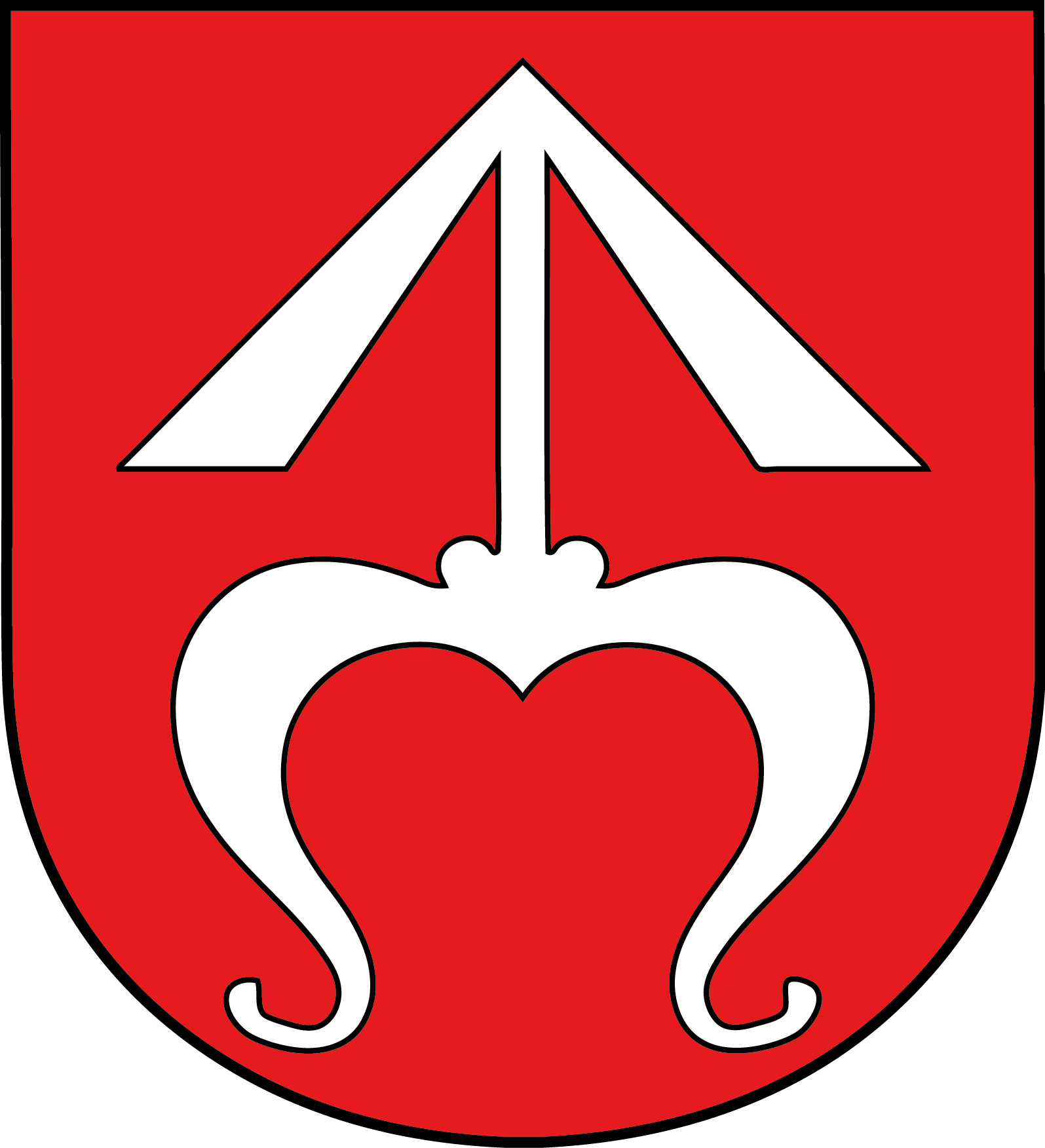 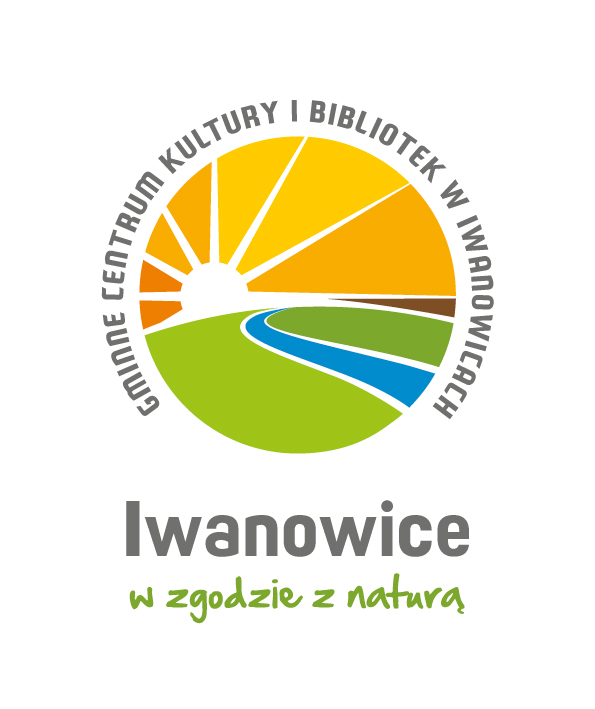 Załącznik nr 1 do Regulaminu
Gminnego Centrum Kultury i Bibliotek
w Iwanowicach dot. bezpłatnych zajęćDEKLARACJA UCZESTNICTWA W WARSZTATACH  ŚWIĄTECZNYCH  I. DANE MAŁOLETNIEGO /UCZESTNIKA ZAJĘĆ/Imię i nazwisko: _________________________________________________; Data i miejsce urodzenia: _______________________________________________________________________________;Adres zamieszkania: ___________________________________________________________________________________;Imię i nazwisko Opiekuna prawnego:  _____________________________________________________________________;Imię i nazwisko oraz nr dowodu osobistego Osoby Upoważnionej do przyprowadzania/ odbioru dziecka:  ________________________________________________;Dane kontaktowe: Telefon ________________________________; adres mailowy: ________________________________;II. RODZAJ ZAJĘĆ: WARSZTATY ŚWIĄTECZNEIII. TERMIN WARSZTATÓW 12.04.2022 r.  OSŁONKA KRÓLICZEK IV. DEKLARACJA UCZESTNICTWAJako opiekun prawny Małoletniego, będącego uczestnikiem Warsztatów  (dalej: Wydarzenia), organizowanych przez Gminne Centrum Kultury i Bibliotek w Iwanowicach (inaczej: GCKiB) z siedzibą w Iwanowicach Włościańskich , ul. Strażacka 5, 32-095 Iwanowice Włościańskie, posiadające NIP: 6821771960, REGON: 363402869 (dalej Organizator), niniejszym oświadczam, że:Uczestnictwo Małoletniego w Warsztatach zimowych jest w pełni dobrowolne, stąd w razie:- wyrządzenia z winy Małoletniego, w tym na skutek niewłaściwego zachowania, zaniechania, braku ostrożności, szkody na życiu, zdrowiu lub mieniu innych osób i podmiotów, zobowiązuje się do naprawienia tej szkody w całości, zwalniając w tym zakresie Organizatora z jakiejkolwiek odpowiedzialności.	_________________,_______________                                                                                   ______________________________	     Miejscowość	 data 			    			czytelny podpis rodzica/ Opiekuna prawnegoIV. ZGODA NA WYKORZYSTANIE WIZERUNKUNa podstawie art. 81 ustawy o prawie autorskim i prawach pokrewnych (t.j. Dz. U. z 2019 r. poz. 1231, z 2020 r. poz. 288.) wyrażam nieograniczoną w czasie i przestrzeni zgodę na nieodpłatne utrwalanie, przetwarzanie i publikowanie wizerunku Małoletniego w ramach Wydarzenia, według swobodnej koncepcji Organizatora, w dowolnym formacie, dla celów ich wykorzystania w materiałach informacyjno-promocyjnych Organizatora bez konieczności każdorazowego zatwierdzania tak zarejestrowanego materiału. * niepotrzebne skreślićWyrażenie przeze mnie zgody jest dobrowolne, jak również poinformowano mnie, że zgodę mogę wycofać w każdym czasie, żądając od Organizatora usunięcia wyżej wskazanych materiałów. ______________, ____________ 		_________________________________Miejscowość	 data 			    czytelny podpis Opiekuna prawnegoWyrażona zgoda na publikacje wizerunku obejmuje publikację materiałów z zarejestrowanym udziałem Małoletniego:Wyrażona zgoda na publikacje wizerunku obejmuje publikację materiałów z zarejestrowanym udziałem Małoletniego:TAK/NIE*na stronach internetowych Organizatora (gckib.iwanowice.pl, iwanowice.pl)TAK/NIE*w materiałach promocyjnychTAK/NIE*w kwartalniku „Głos Iwanowic” TAK/NIE*w mediach społecznościowych w celach informacyjnych i promocyjnych, w szczególności: https://www.facebook.com/Gminne-Centrum-Kultury-i-Bibliotek-w-Iwanowicach-112638440445409, https://www.instagram.com/gminaiwanowice/, https://www.facebook.com/GminaIwanowicewyrażona przeze mnie zgoda obejmuje prawo oznaczania wizerunku Małoletniego Jego imieniem i nazwiskiem/pseudonimem/profilem na portalu Facebook (nieakceptowane proszę skreślić).wyrażona przeze mnie zgoda obejmuje prawo oznaczania wizerunku Małoletniego Jego imieniem i nazwiskiem/pseudonimem/profilem na portalu Facebook (nieakceptowane proszę skreślić).